 [2021 showandtell Non-profit Visual Arts Exhibition Space Operator Incubation Program Open Call ]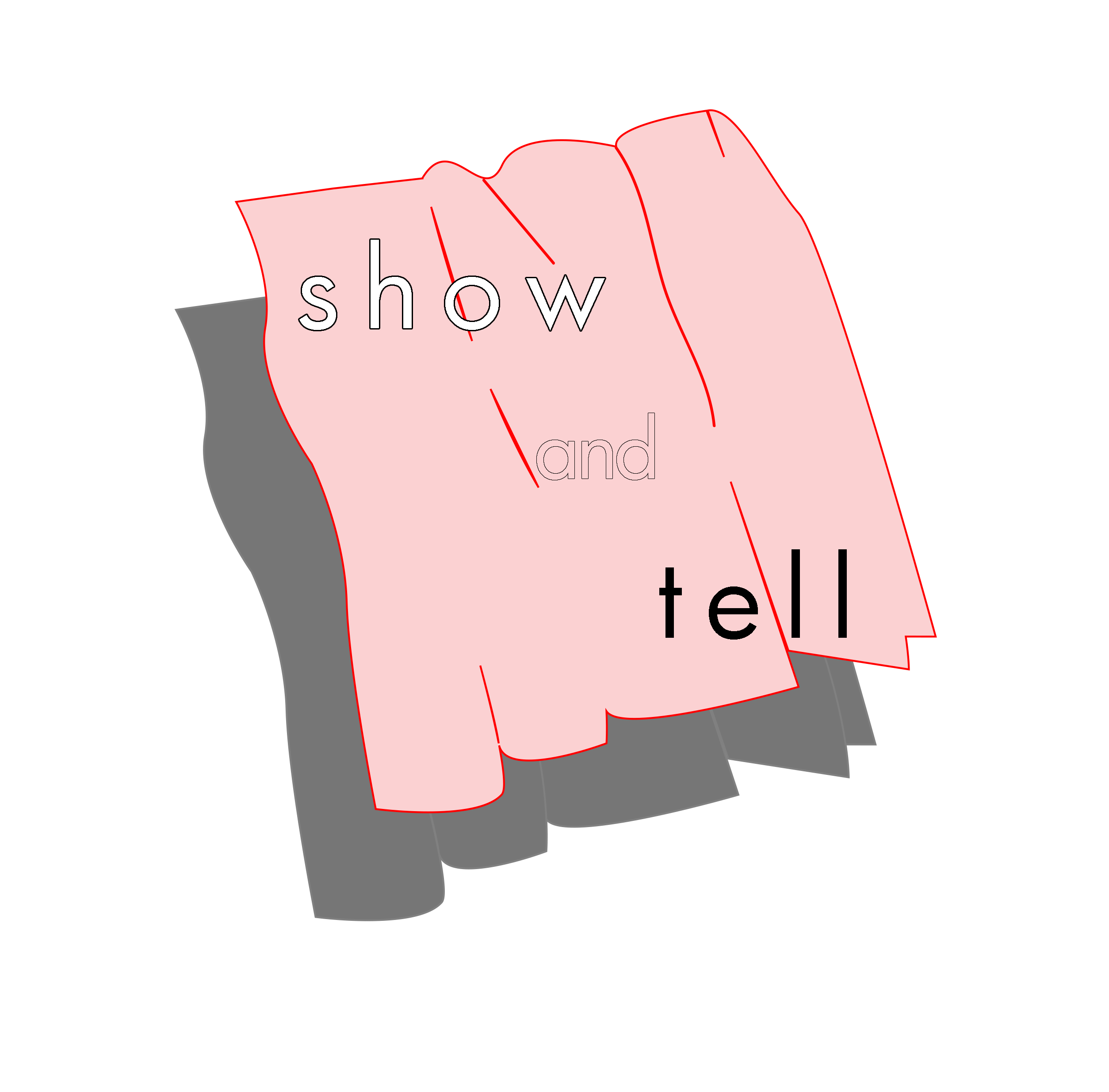 Please send this document to show_and_tell@naver.com with one of your representative practices                                                                                                                                                                             For more information, please visit our website: www.showandtell.krContact: Yuna Nam <operator-1> yunayunarang@naver.com / Jihoon Son<operator-2> cold0111@naver.com Name(team)Email WebsiteSNSS H O Wwhat do you want to show? [operating plan]S H O W-T E L Lwhat do you want to tell? [what is artist run space?]T E L L-